The Labor Movement,1865-1914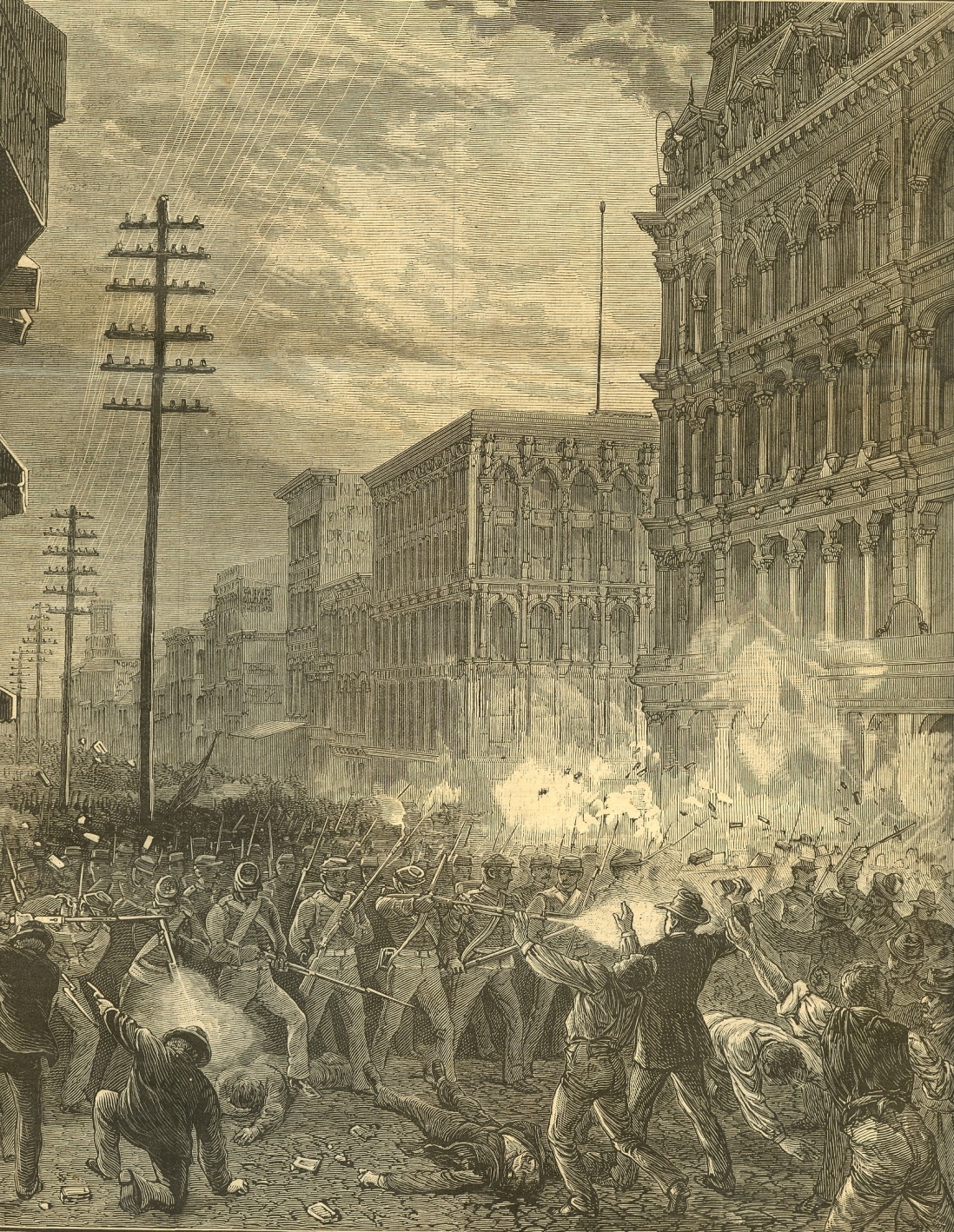 Labor SongsLabor Songs“The (Lowell) Factory Girl”Anonymous“Solidarity Forever”Written by Ralph Chaplin“Casey Jones (The Union Scab)”Written by Joe Hill“Talking Union”Written by Millard Lampell, Lee Hays & Pete SeegerConflicts Between Labor & ManagementConflicts Between Labor & ManagementConflicts Between Labor & ManagementLabor Goals & TacticsMiddlemenMgmt. Goals & TacticsHigher wages, shorter hours & better working conditions“Eight-hour day” movementOrganizing skilled workers vs. unskilled workersOrganizing craft unions vs. trade unionsEliminate competition for jobs: nativist laws, child labor laws, closed shopsStrikes & collective bargainingClosed shopsMediators & arbitratorsPresidents(Rutherford Hayes, Grover Cleveland, Theodore Roosevelt)U.S. Supreme CourtYellow-dog contractsLockoutsBlacklistsPinkerton strike-breakersRace-baitingHiring scabsOpen shopsSherman Anti-Trust Act injunctions against unionsKey Labor OrganizationsKey Labor OrganizationsNational Labor Union(NLU)1866-1874Knights of Labor(K of L)1869-1886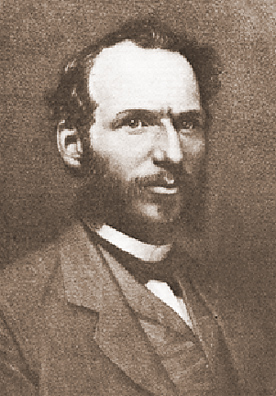 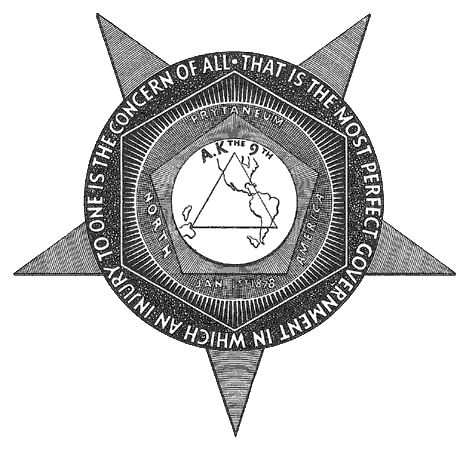 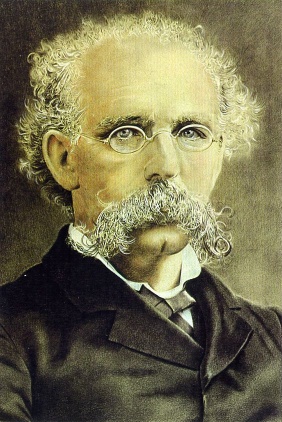 Founded by William SylvisFirst national labor unionLaunched eight-hour workday campaignSupported arbitration and political action over strikesPanic of 1873 ended NLUFounded by Terence V. PowderlyContinued eight-hour workday campaignOrganized skilled as well as unskilled workers, men and women, trade unions rather than craft unionsSupported arbitration and political action, but later endorsed strikesFailed strikes and the Haymarket Riot led to its demise; it was replaced by the AFofLAmerican Federation of Labor(AF of L)1886-presentInternational Ladies Garment Workers Union(ILGWU)1900-1930s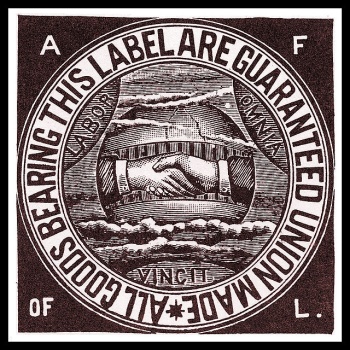 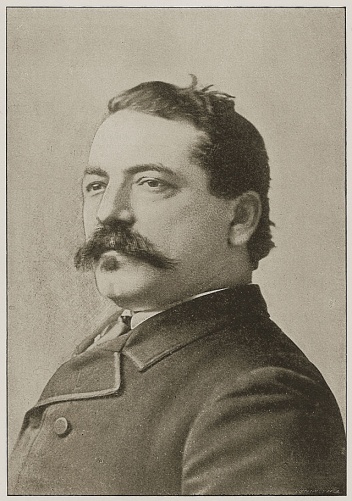 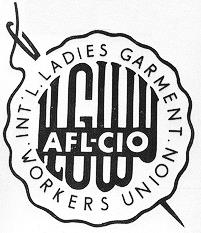 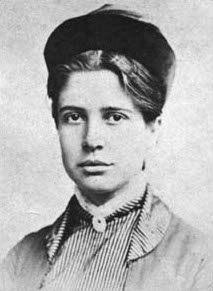 Founded by Samuel GompersComposed mostly of skilled workers who were not as easily replaced by scabsOrganized craft unions and pushed for closed shopsEndorsed strikes and supported strikers with a national strike fund paid by union duesLobbied for passage of Chinese Exclusion Act and sometimes allowed segregated local unionsMerged with the Congress of Industrial Organizations in 1955 to become the AFL-CIOOrganized low-skilled female workers in the textile industry, including many immigrant workersAfter the Triangle Shirtwaist Factory Fire of 1911, the ILGWU lobbied successfully for government inspections of factories as well as laws requiring fire escapes and shorter work hoursFlorence Kelley, though not a member of the ILGWU, campaigned for special protections for female workers (Muller v. Oregon), and worked with Jane Addams’ settlement house movement.Radical LaborRadical LaborRadical LaborSocialistsCommunistsIndustrial Workers of the World (IWW)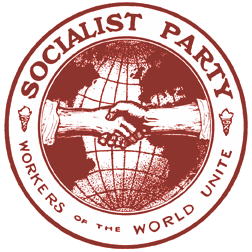 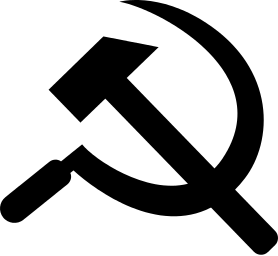 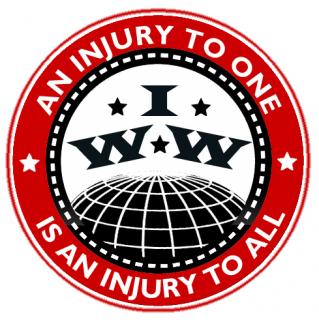 Edward Bellamy’s novel Looking Backward (1888) imagined a future socialist utopia in the United States where all industry had been nationalized.Jack London’s novel The Iron Heel (1908) imagined a future dystopia in which industrial monopolists had established an oligarchy in the United States.Socialist Party candidates won some state and local offices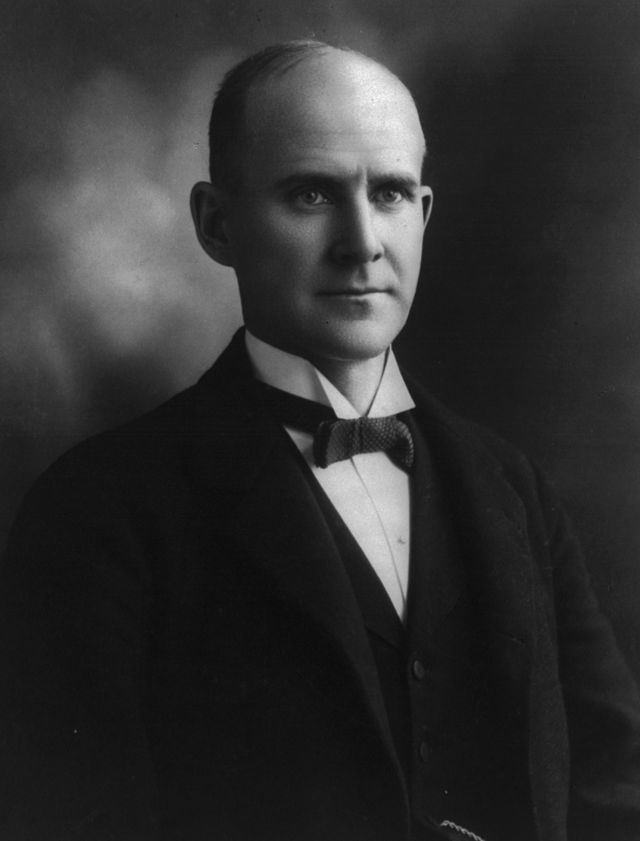 Socialist Party candidate Eugene V. Debs campaigned for president five times from 1900-1920, winning 1-6% of the popular vote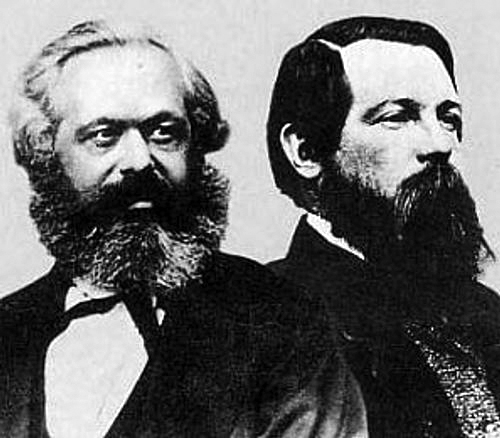 Karl Marx & Friedrich Engels’ The Communist Manifesto (1848) and Das Kapital (1867) influenced the labor movement, even though most workers did not identify as communistsThe American Communist Party (CPUSA) was founded in 1919 and grew in influence during the Great DepressionNicknamed “Wobblies”Organized as an industrial union (“One Big Union”) rather than as a craft unionSupported revolutionary “direct action” including strikes and sabotageOpposed nativism, racism, and sexism, and organized skilled as well as unskilled workersInternal conflicts, arrests of leaders, and competition from AF of L led to the IWW’s decline in the 1920s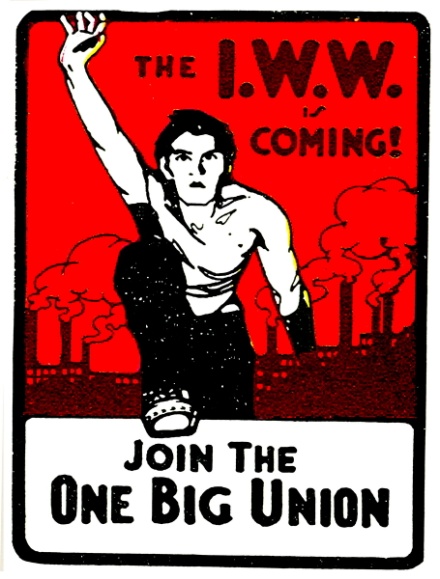 Major Events in Labor HistoryMajor Events in Labor HistoryMajor Events in Labor HistoryMajor Events in Labor HistoryMajor Events in Labor HistoryEvent(Year)Key People & Orgs.Causes & Early EventsGov’t ResponseOutcome& SignificanceGreat Railroad Strike(1877)Workingmen’s Party; Rutherford HayesPanic of 1873; RR company paid dividends to investors while slashing workers’ pay; workers struck and riotedHaymarket Affair(1886)Knights of Labor; anarchists; J.P. AltgeldWorkers at McCormick Reaper factory struck and held protests against police brutalityHomestead Strike(1892)Andrew Carnegie; Henry Clay Frick; Amalgamated Association of Iron and Steel Workers (AA)Carnegie Steel locked out workers to force them to accept a paycut; Pinkertons and scabs were hired to crush strikersPullman Strike(1894)Eugene V. Debs; American Railway Union (ARU)Pullman, IL was a “company town”; wages were slashed while rents stayed the same; workers struckCoxey’s Army(1894)Jacob CoxeyPanic of 1893Anthracite Coal Strike(1902)United Mine Workers (UMWA);Teddy RooseveltUMWA struck, demanding higher wages, shorter hours and official recognition of their unionTriangle Shirtwaist Fire(1911)ILGWU; Florence KelleyDoors were locked to keep workers from taking breaks; 146 workers died when a fire broke outLudlow Massacre (1914)United Mine Workers (UMWA); John D. RockefellerUMWA struck in 1913; strike lasted into 1914QuestionsQuestionsQuestionsQuestionsQuestionsWhy did many unions fail in their goals in the short term?What were some important accomplishments of labor unions in the long term?Why did the AFofL enjoy more success and longevity than other unions?Why did many unions fail in their goals in the short term?What were some important accomplishments of labor unions in the long term?Why did the AFofL enjoy more success and longevity than other unions?Why did many unions fail in their goals in the short term?What were some important accomplishments of labor unions in the long term?Why did the AFofL enjoy more success and longevity than other unions?Why did many unions fail in their goals in the short term?What were some important accomplishments of labor unions in the long term?Why did the AFofL enjoy more success and longevity than other unions?Why did many unions fail in their goals in the short term?What were some important accomplishments of labor unions in the long term?Why did the AFofL enjoy more success and longevity than other unions?“The Tournament of Today”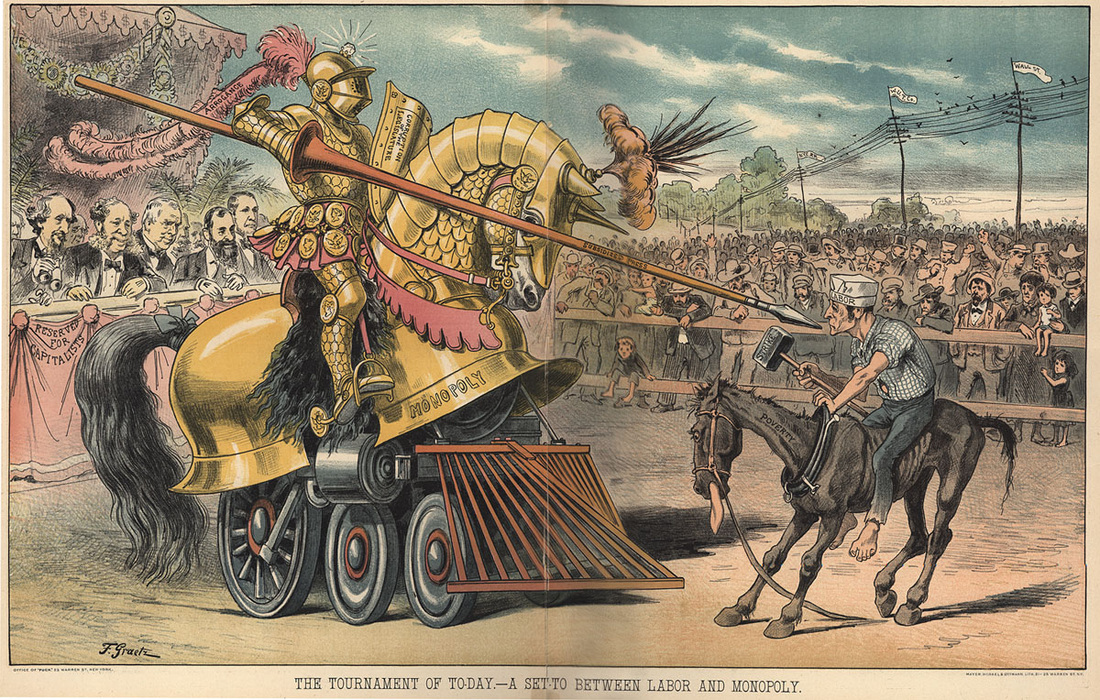 Write your interpretation of this political cartoon as it relates to the issue of labor unrest in the Gilded Age: